VENDREDI 26 JUIN 2020Un peu de culture…Continuons nos visites de pays européens avec Scooby-Doo ! Aujourd’hui tu vas découvrir l’Autriche :https://www.lumni.fr/video/autriche-visite-avec-le-scooby-gang#containerType=program&containerSlug=scooby-doo-en-europe-a-la-decouverte-des-pays-de-l-union-europeenneEt concernant notre belle capitale, la suite de la visite se fait ici !https://view.genial.ly/5ebbc3e59d821b0d1e771db6/presentation-voyage-a-paris-s-1-2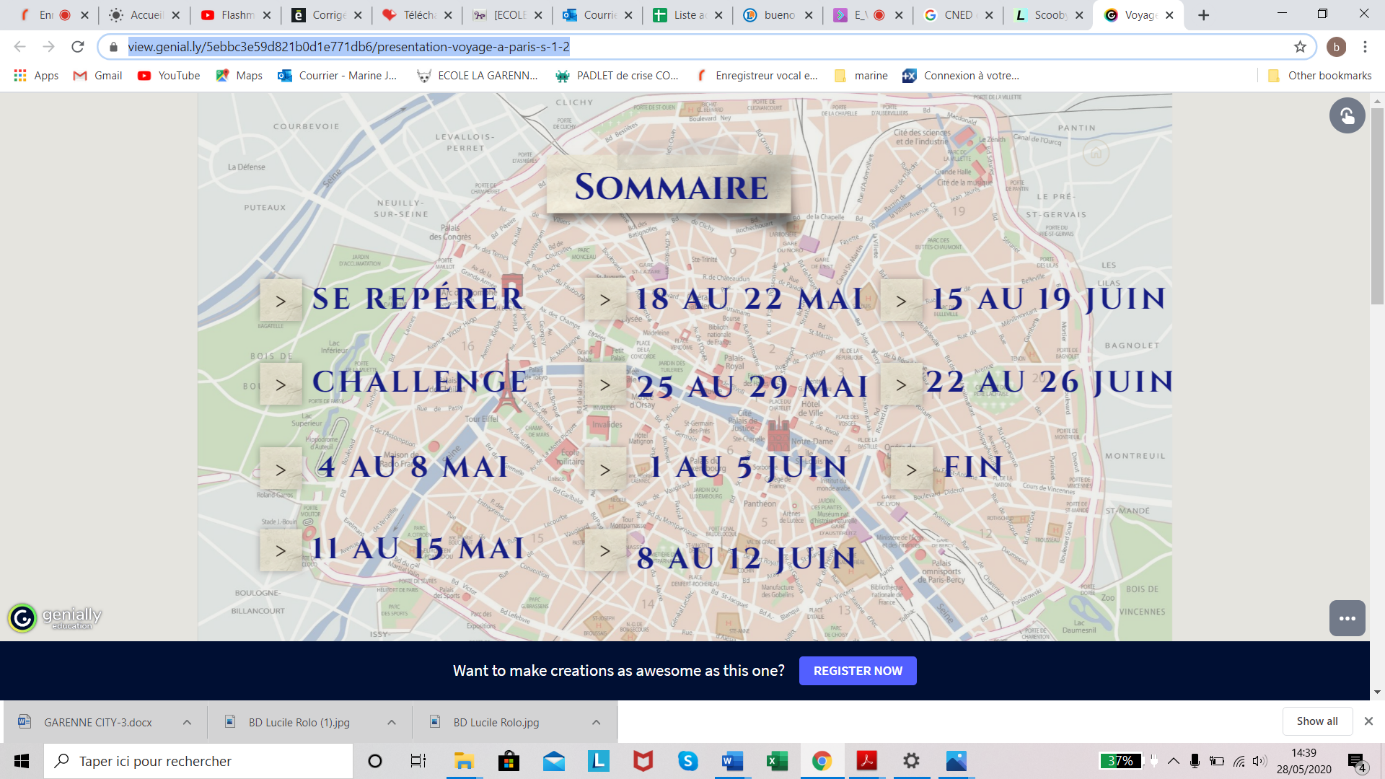 MatièresContenuDocuments jointsORTHOGRAPHE (30 minutes)Aujourd'hui nous allons faire la dictée bilan sur "Notre-Dame de Paris", ainsi que la dictée des adverbes.Travail à faire dans le cahier du jour.Chaque élève choisit son niveau de dictée : 1, 2 ou 3.Attention, cette dictée est plus longue que d’habitude.Lis d’abord le contexte de l’œuvre : Précieusement conservé à la Bibliothèque nationale de France (BnF) sur le site François-Mitterrand, le manuscrit de « Notre-Dame de Paris » raconte l’histoire de ce texte aujourd’hui en tête des ventes des librairies, et rappelle l’amour de Victor Hugo pour sa muse de pierre. Certains passages acquièrent aussi une résonance bien particulière après l’incendie de la cathédrale de Notre-Dame de Paris. Dans son roman « Notre-Dame de Paris », publié en 1831, Victor Hugo « évoquait » un incendie du célèbre monument.Dictée à faire par un adulte ou avec le fichier audio :Tout d’un coup, Quasimodo se souvint que des maçons avaient travaillé tout le jour à réparer le mur, la charpente et la toiture de la tour méridionale, ce fut un trait de lumière, le mur était en pierre, la toiture en plomb, la charpente en bois, cette charpente prodigieuse, si touffue qu’on l’appelait la forêt. Fin du niveau 1 :  56 mots[…] Tous les yeux s’étaient levés vers le haut de l’église. Ce qu’ils voyaient était extraordinaire. Sur le sommet de la galerie la plus élevée, plus haut que la rosace centrale, il y avait une grande flamme qui montait entre les deux clochers avec des tourbillons d’étincelles, une grande flamme désordonnée et furieuse dont le vent emportait par moments un lambeau dans la fumée. Fin du niveau 2 :  123 motsAu-dessous de cette flamme, au-dessous de la sombre balustrade à trèfles, deux gouttières en gueules de monstres vomissaient sans relâche cette pluie ardente qui détachait son ruissellement argenté sur les ténèbres de la façade inférieure. Fin du niveau 3 : 158 motsLes mots écrits en italique peuvent être donnés aux élèves. Les points sur lesquels les élèves doivent faire attention sont en gras dans la dictée.Mots invariables : Patiemment – violemment – couramment - vivementPour corriger la dictée, enlevez 1 point par erreur. Si un mot comporte 2 erreurs, ça ne compte que pour une seule.Calculez ensuite le pourcentage de réussite (si vous le souhaitez).Les élèves se corrigent s'ils ont fait des erreurs.Les mots invariables comportant des erreurs peuvent être écrits cinq fois supplémentaires.« dictée 26 juin »HISTOIRE DE L'ART ( 15 minutes)Nous allons évoquer aujourd’hui la « Grande muraille de Chine ».Regarde tout d’abord la vidéo suivante :https://www.arte.tv/fr/videos/087168-000-A/une-muraille-de-chine-bien-cimentee/Télécharge ensuite la fiche récapitulative.Fiche "Grande muraille de Chine"MATHEMATIQUESCALCUL MENTAL ( 5 minutes)Voici l'épreuve de Mathador d'aujourd'hui, à faire dans le cahier du jour (Je rappelle que le but est de trouver une solution qui rapporte le plus de points possibles, il faut se creuser un peu la tête!)Nombre cible : 39Nombres donnés : 2 – 4 – 7 – 8 - 9Rappel : addition = 1pt                     multiplication = 1pt              Soustraction =             division = Deux solutions possibles seront données en correction cet après-midi.Coup Mathador :                            Solution à 6 points :MATHEMATIQUESCalcul( 45 minutes)Commence cette séance en posant les opérations suivantes :  65,23 x 37,8 et 654 : 12 (quotient décimal).Tu vas travailler aujourd’hui sur des situations de proportionnalité. Tu as déjà abordé ce point lorsque tu avais complété le tableau pour confectionner le gâteau Harry Potter pendant le confinementRegarde ces petites vidéos explicatives :https://lesfondamentaux.reseau-canope.fr/discipline/mathematiques/organisation-et-gestion-des-donnees/resolution-de-problemes/decouvrir-la-proportionnalite.htmlTélécharge ensuite le diaporama « proportionnalité » sur le thème de Harry Potter, où quelques situations sont expliquées.En pièce jointe, télécharge l’aide-mémoire que tu vas lire attentivement, puis complète les tableaux de proportionnalité qui sont dans la fiche « exercices proportionnalité ».Bonus ! Pour ceux qui veulent aller plus loin, un exercice vous attend sur la classe numérique !https://classe-numerique.fr/« Diaporama proportionnalité Harry Potter »Fiche "Aide-mémoire proportionnalité"« Exercices proportionnalité »ORTHOGRAPHE    ( 30 minutes)Rends-toi sur la classe numérique pour faire des petits exercices de révisions.https://classe-numerique.fr/ANGLAIS15 minutesTélécharge en pièce jointe les activités proposées aujourd’hui sur le site « learningapps ». Il s’agit d’activités sur les émotions.Clique sur les différentes images pour t’entraîner.https://learningapps.org/3815545ARTS VISUELS (1 heure)Je te propose aujourd’hui de réaliser ta ville idéale en perspective. Télécharge le document joint, tout est bien expliqué ! J’ai même réalisé un exemple de ma ville idéale.Envoie-moi ensuite par mail le résultat final que je partagerai sur le blog !« ville perspective »